 Crna Gora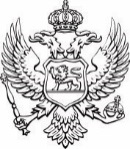  Ministarstvo ljudskih i  manjinskih pravaBroj: 01-056/24-119/42                                                           19. februar 2024. godineNa osnovu člana 8 Uredbe o izboru predstavnika nevladinih organizacija u radna tijela organa državne uprave i sprovođenju javne rasprave u pripremi zakona i strategija („Službeni list CG”, broj 41/18), Ministarstvo ljudskih i manjinskih prava objavljujeListu predstavnika/ica nevladinih organizacijakoji/e su predloženi/e za člana/icu Komisije za raspodjelu sredstava za finansiranje projekata/programa nevladinih organizacija u 2024. godini u oblasti rodne ravnopravnostiNa osnovu Javnog poziva nevladinim organizacijama za predlaganje predstavnika/ce za člana/icu Komisije za raspodjelu sredstava za finansiranje projekata i programa nevladinih organizacija u 2024. godini u oblasti rodne ravnopravnosti, koji je objavljen dana 02. februara 2024. godine, pod brojem 08-056/24-119, predložene su sljedeće kandidatkinje:BILJANA ZEKOVIĆ iz Podgorice, podržana od sljedećih nevladinih organizacija:NVO „Sigurna ženska kuća” – Podgorica;NVO „Udruženje roditelji” – Podgorica;NVO „Centar za ženska prava” – Podgorica;NVO „Prima” – Podgorica;NVO „Centar za prava djeteta”– Podgorica;NVO „Cazas” – Podgorica;NVO „Sos telefon za žene i djecu žrtve nasilja” – Podgorica;NVO „Internacionalna policijska asocijacija Sekcija Crna Gora” – Podgorica; NVO „SOS telefon za žene i djecu žrtve nasilja” – Plav;NVO „Centar za bezbjednosna, sociološka i kriminološka istraživanja Crne Gore Defendologija” – Nikšić;NVO „SOS telefon za žene i djecu žrtve nasilja” – Ulcinj;NVO „Asocijacija Spektra” – Podgorica;NVO „Crnogorska LGBTIQ asocijacija Kvir Montenegro” – Podgorica;NVO „SOS telefon za žene i djecu žrtve nasilja” – Berane;NVO „SOS telefon za žene i djecu žrtve nasilja„ – Nikšić;NVO „Ženska akcija” – Podgorica;NVO „Centar za romske inicijative” – Nikšić;NVO „SOS telefon za žene i djecu žrtve nasilja” – Bijelo Polje;NVO „Juventas” – Podgorica.JELICA BEGOVIĆ iz Podgorice, podržana od sljedećih nevladinih organizacija:NVO „Centar kreativnih vještina” – Berane;NVO „Asistent” – Podgorica;NVO „Udruženje sportskih novinara” – Podgorica;NVU „Jadranski horizonti” – Bar;NVO „Novi poredak” – Bijelo Polje;NVU „Građanski aktivizam” – Podgorica;NVO „Eko centar” – Bijelo Polje;NVO „Zvijezde” – Bijelo Polje;NVO „Dobro Crne Gore” – Podgorica;NVO „Centar za ruralni razvoj” – Podgorica;NVO „Identitet” – Podgorica;NVO „Zlatno pero” – Danilovgrad;NVO „Korak promjene” – Bijelo Polje;NVO „Šansa” – Berane.Sve navedene nevladine organizacije, blagovremeno su dostavile uredne i potpune predloge u skladu sa kriterijumima iz člana 4 Uredbe o izboru predstavnika nevladinih organizacija u radna tijela organa državne uprave i sprovođenju javne rasprave u pripremi zakona i strategija („Službeni list CG”, broj 41/18), kao i da su predložile i podržale predstavnika/cu koji ispunjava kriterijume iz člana 5 prednje navedene Uredbe.U skladu sa članom 9 Uredbe o izboru predstavnika nevladinih organizacija u radna tijela organa državne uprave i sprovođenju javne rasprave u pripremi zakona i strategija („Službeni list CG”, broj 41/18), Ministarstvo ljudskih i manjinskih prava će donijeti akt o obrazovanju Komisije za raspodjelu sredstava za finansiranje projekata i programa nevladinih organizacija u 2024. godini u oblasti rodne ravnopravnosti.MINISTARSTVO LJUDSKIH I MANJINSKIH PRAVA